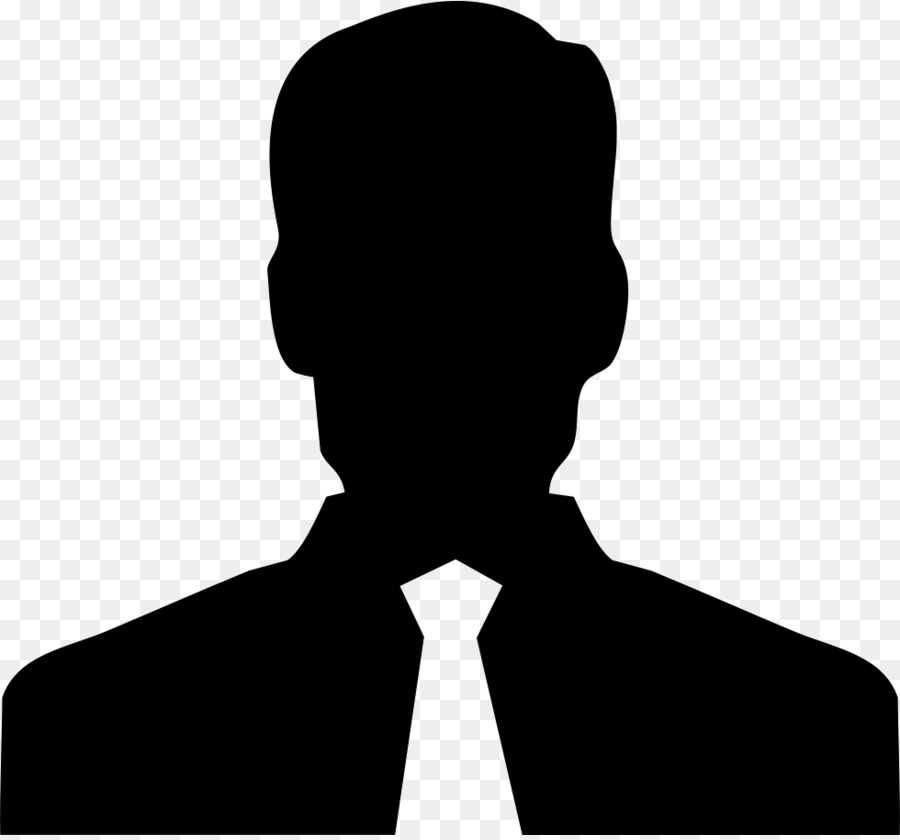 Prénom & NomPrénom & NomPrénom & NomTitre du CV / Object du CVTitre du CV / Object du CVTitre du CV / Object du CVInformationsDate de naissance :Lieu de naissance :Adresse :Date de naissance :Lieu de naissance :Adresse :ContactTéléphone :Email :LinkedIn :Téléphone :Email :LinkedIn :Parcours scolaire et universitaireMaster :Licence :Le BAC :Le Collège :Le Primaire :Master :Licence :Le BAC :Le Collège :Le Primaire :Formation / StagesFormation 1 :Formation 2 :Formation 3 :Formation 1 :Formation 2 :Formation 3 :Langues et attestations de niveauFrançais :   (ajouter attestation en option TCF)Anglais :   (ajouter attestation en option IELTS/ TOEFL)Français :   (ajouter attestation en option TCF)Anglais :   (ajouter attestation en option IELTS/ TOEFL)Activités :Activité 1.Activité 2.Activité 1.Activité 2.Centres d’intérêtIntérêt 1.Intérêt 2.Intérêt 1.Intérêt 2.Compétences personnellesCompétence 1.Compétence 2.Compétence 1.Compétence 2.